คู่มือหรือมาตรฐานการให้บริการตามอำนาจหน้าที่หรือภารกิจของหน่วยงานตามกฎหมายกำหนดสามารถดูรายละเอียดได้ที่  http://www.dla.go.th/work/e_book/eb1/eb1.htmหรือสามารถดูได้จากรายละเอียดข้างล่างนี้    มาตรฐานถนน ทางเดินและทางเท้า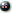  มาตรฐานการบริหารจัดการแหล่งน้ำเพื่อการเกษตร    มาตรฐานการป้องกันอุบัติภัยทางถนน มาตรฐานสะพาน    มาตรฐานไฟฟ้าสาธารณะ มาตรฐานการบริหารระบบไฟฟ้าด้วยพลังงานแสงอาทิตย์    มาตรฐานอ่างเก็บน้ำและเขื่อนขนาดเล็ก มาตรฐานสถานีขนส่งทางบก    มาตรฐานทางระบายน้ำ มาตรฐานสถานีขนส่งทางน้ำ    มาตรฐานการป้องกันและระงับอัคคีภัย มาตรฐานการป้องกันและบรรเทาสาธารณภัย    มาตรฐานการประกอบกิจการน้ำมันเชื้อเพลิง มาตรฐานด้านการทะเบียนและการอนุญาต    มาตรฐานการกำกับดูแลโรงงาน มาตรฐานด้านการเปรียบเทียบปรับ    มาตรฐานการจัดการขยะมูลฝอยและสิ่งปฏิกูล มาตรฐานหอกระจายข่าว    มาตรฐานการบำบัดน้ำเสีย มาตรฐานห้องน้ำสาธารณะ    มาตรฐานระบบน้ำสะอาด มาตรฐานหอพัก    มาตรฐานการก่อสร้าง บูรณะ และการบำรุงรักษาแหล่งน้ำ มาตรฐานสุสานและฌาปนสถาน    มาตรฐานการควบคุมอาคาร มาตรฐานโรงฆ่าสัตว์    มาตรฐานการวางผังเมือง มาตรฐานงานสาธารณสุขมูลฐาน    มาตรฐานการสงเคราะห์ผู้สูงอายุ มาตรฐานการจัดการศึกษาท้องถิ่น    มาตรฐานการพัฒนาเด็กและเยาวชน มาตรฐานการส่งเสริมการพัฒนาสตรี    มาตรฐานศูนย์การเรียนรู้ชุมชน มาตรฐานการพัฒนาการดำเนินงานด้านเอดส์    มาตรฐานสถานที่พักผ่อนหย่อนใจ มาตรฐานการพัฒนาและสงเคราะห์ผู้พิการ    มาตรฐานการดำเนินงานศูนย์พัฒนาเด็กเล็กของ อปท. มาตรฐานการส่งเสริมกีฬา มาตรฐานการจัดการที่อยู่อาศัยผู้มีรายได้น้อย มาตรฐานการคุ้มครองผู้บริโภค มาตรฐานการส่งเสริมการท่องเที่ยว มาตรฐานการตลาด มาตรฐานการส่งเสริมอาชีพ มาตรฐานการจัดการสิ่งแวดล้อม มาตรฐานการพัฒนาป่าชุมชน มาตรฐานการดูแลรักษาที่สาธารณประโยชน์ มาตรฐานการดูแลโบราณสถาน มาตรฐานการส่งเสริมศาสนา ศิลปะ วัฒนธรรม และจารีตประเพณีท้องถิ่น สรุปสาระสำคัญมาตรฐานการบริการสาธารณะของ อปท.